Monday: 25 MARCH 2024Tuesday: 26th MARCH 2024Wednesday: 27 MARCH 2024Notes: The competition rules, a set out in the Competition Manual (17th Edition of November 2022) will be applied at the 2024 DHL South African Lifesaving Championships.Other than the initial marshalling and start times for each session all other listed times are indicative and for event planning purposes only.  Individuals and Teams must be available at the commencement of each session for marshalling and competition of an event listed for conduct within that session.All relays will be timed finals.This is a draft programme and subject to change. The programme will be finalized once entries for 2024 DHL South African Lifesaving Championships have closed.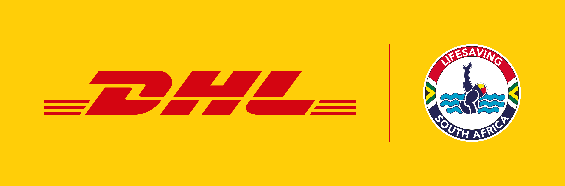 2024 DHL South African Lifesaving Championships Venue: Kings Park Swimming Pool, DurbanDates: Monday 25th March to Wednesday 27th March 2024SENIOR AND JUNIOR POOL COMPETITION PROGRAMMEPOOL COMPETITIONS: DAY 1:              SESSION 5 – HEATS AND FINALSPOOL COMPETITIONS: DAY 1:              SESSION 5 – HEATS AND FINALSPOOL COMPETITIONS: DAY 1:              SESSION 5 – HEATS AND FINALSPOOL COMPETITIONS: DAY 1:              SESSION 5 – HEATS AND FINALSPOOL COMPETITIONS: DAY 1:              SESSION 5 – HEATS AND FINALSTimeGenderEventAge GroupType08h00Warm-up in competition poolWarm-up in competition poolWarm-up in competition poolWarm-up in competition pool08h00Team Managers briefing by Chief Referee (Compulsory Attendance for all Team Managers)Team Managers briefing by Chief Referee (Compulsory Attendance for all Team Managers)Team Managers briefing by Chief Referee (Compulsory Attendance for all Team Managers)Team Managers briefing by Chief Referee (Compulsory Attendance for all Team Managers)08h30Technical Officials briefing by Chief Referee (Compulsory Attendance for all Technical Officials)Technical Officials briefing by Chief Referee (Compulsory Attendance for all Technical Officials)Technical Officials briefing by Chief Referee (Compulsory Attendance for all Technical Officials)Technical Officials briefing by Chief Referee (Compulsory Attendance for all Technical Officials)09h00Opening of the Junior & Senior Pool ChampionshipsOpening of the Junior & Senior Pool ChampionshipsOpening of the Junior & Senior Pool ChampionshipsOpening of the Junior & Senior Pool Championships09h30Preparation of PoolPreparation of PoolPreparation of PoolPreparation of Pool09h45Marshalling commencesMarshalling commencesMarshalling commencesMarshalling commences10h00Female100m Manikin Tow with FinsOpen: U/19: U/17: U/15Heats10h30Male100m Manikin Tow with FinsOpen: U/19: U/17: U/15Heats11h00Female200m Obstacle SwimOpen: U/19: U/17: U/15Heats11h30Male200m Obstacle SwimOpen: U/19: U/17: U/15Heats12h00LunchLunchLunchLunchPOOL COMPETITIONS: DAY 1:           SESSION 6 – FINALSPOOL COMPETITIONS: DAY 1:           SESSION 6 – FINALSPOOL COMPETITIONS: DAY 1:           SESSION 6 – FINALSPOOL COMPETITIONS: DAY 1:           SESSION 6 – FINALSPOOL COMPETITIONS: DAY 1:           SESSION 6 – FINALSTimeGenderEventAge GroupType14h00Warm-up in the competition poolWarm-up in the competition poolWarm-up in the competition poolWarm-up in the competition pool14h30Technical Officials briefing by Chief Referee (Compulsory Attendance for all Technical Officials)Technical Officials briefing by Chief Referee (Compulsory Attendance for all Technical Officials)Technical Officials briefing by Chief Referee (Compulsory Attendance for all Technical Officials)Technical Officials briefing by Chief Referee (Compulsory Attendance for all Technical Officials)15h00Marshalling commencesMarshalling commencesMarshalling commencesMarshalling commences15h15Female200m Obstacle SwimOpen: U/19: U/17: U/15Final15h45Male200m Obstacle SwimOpen: U/19: U/17: U/15Final16h00Female4x50m Obstacle RelayOpen: JuniorFinal16h15Male4x50m Obstacle RelayOpen: JuniorFinal16h30FemaleLine ThrowOpen: JuniorFinal16h45MaleLine ThrowOpen: JuniorFinal17h00Female100m Manikin Tow with FinsOpen: U/19: U/17: U/15Final17h15Male100m Manikin Tow with FinsOpen: U/19: U/17: U/15Final17h30Medal presentation ceremony  Medal presentation ceremony  Medal presentation ceremony  Medal presentation ceremony  POOL COMPETITIONS: DAY 2:          SESSION 7 – HEATSPOOL COMPETITIONS: DAY 2:          SESSION 7 – HEATSPOOL COMPETITIONS: DAY 2:          SESSION 7 – HEATSPOOL COMPETITIONS: DAY 2:          SESSION 7 – HEATSPOOL COMPETITIONS: DAY 2:          SESSION 7 – HEATSPOOL COMPETITIONS: DAY 2:          SESSION 7 – HEATSPOOL COMPETITIONS: DAY 2:          SESSION 7 – HEATSTimeGenderGenderEventEventAge GroupType07h00Warm-up in the competition poolWarm-up in the competition poolWarm-up in the competition poolWarm-up in the competition poolWarm-up in the competition poolWarm-up in the competition pool07h15Team Managers briefing by Chief Referee (Compulsory Attendance for all Team Managers)Team Managers briefing by Chief Referee (Compulsory Attendance for all Team Managers)Team Managers briefing by Chief Referee (Compulsory Attendance for all Team Managers)Team Managers briefing by Chief Referee (Compulsory Attendance for all Team Managers)Team Managers briefing by Chief Referee (Compulsory Attendance for all Team Managers)Team Managers briefing by Chief Referee (Compulsory Attendance for all Team Managers)07h30Technical Officials briefing by Chief Referee (Compulsory Attendance for all Technical Officials)Technical Officials briefing by Chief Referee (Compulsory Attendance for all Technical Officials)Technical Officials briefing by Chief Referee (Compulsory Attendance for all Technical Officials)Technical Officials briefing by Chief Referee (Compulsory Attendance for all Technical Officials)Technical Officials briefing by Chief Referee (Compulsory Attendance for all Technical Officials)Technical Officials briefing by Chief Referee (Compulsory Attendance for all Technical Officials)07h45Preparation of PoolPreparation of PoolPreparation of PoolPreparation of PoolPreparation of PoolPreparation of Pool08h00Marshalling commencesMarshalling commencesMarshalling commencesMarshalling commencesMarshalling commencesMarshalling commences08h15FemaleFemale100m Manikin Carry with Fins100m Manikin Carry with FinsOpen: U/19: U/17: U/15Heats08h45MaleMale100m Manikin Carry with Fins100m Manikin Carry with FinsOpen: U/19: U/17: U/15Heats09h15FemaleFemale100m Rescue Medley100m Rescue MedleyOpen: U/19: U/17: U/15Heats09h45MaleMale100m Rescue Medley100m Rescue MedleyOpen: U/19: U/17: U/15Heats10h15Technical Official briefing for SERC (Compulsory Attendance for all Technical Officials)Technical Official briefing for SERC (Compulsory Attendance for all Technical Officials)Technical Official briefing for SERC (Compulsory Attendance for all Technical Officials)Technical Official briefing for SERC (Compulsory Attendance for all Technical Officials)Technical Official briefing for SERC (Compulsory Attendance for all Technical Officials)Technical Official briefing for SERC (Compulsory Attendance for all Technical Officials)10h15Preparation of PoolPreparation of PoolPreparation of PoolPreparation of PoolPreparation of PoolPreparation of Pool10h15Marshalling commences for SERCMarshalling commences for SERCMarshalling commences for SERCMarshalling commences for SERCMarshalling commences for SERCMarshalling commences for SERC10h30Lock up closed for Junior & Senior SERCLock up closed for Junior & Senior SERCLock up closed for Junior & Senior SERCLock up closed for Junior & Senior SERCLock up closed for Junior & Senior SERCLock up closed for Junior & Senior SERC10h45MixedMixedSERCSERCJuniorFinal11h15MixedMixedSERCSERCSeniorFinal12h00LunchLunchLunchLunchLunchLunchPOOL COMPETITIONS: DAY 2:          SESSION 8 – FINALSPOOL COMPETITIONS: DAY 2:          SESSION 8 – FINALSPOOL COMPETITIONS: DAY 2:          SESSION 8 – FINALSPOOL COMPETITIONS: DAY 2:          SESSION 8 – FINALSPOOL COMPETITIONS: DAY 2:          SESSION 8 – FINALSPOOL COMPETITIONS: DAY 2:          SESSION 8 – FINALSPOOL COMPETITIONS: DAY 2:          SESSION 8 – FINALSTimeTimeGenderGenderEventAge GroupType14h0014h00Warm-up in the competition poolWarm-up in the competition poolWarm-up in the competition poolWarm-up in the competition poolWarm-up in the competition pool14h3014h30Technical Officials briefing by Chief Referee (Compulsory Attendance for all Technical Officials)Technical Officials briefing by Chief Referee (Compulsory Attendance for all Technical Officials)Technical Officials briefing by Chief Referee (Compulsory Attendance for all Technical Officials)Technical Officials briefing by Chief Referee (Compulsory Attendance for all Technical Officials)Technical Officials briefing by Chief Referee (Compulsory Attendance for all Technical Officials)14h4514h45Preparation of PoolPreparation of PoolPreparation of PoolPreparation of PoolPreparation of Pool15h0015h00Marshalling commencesMarshalling commencesMarshalling commencesMarshalling commencesMarshalling commences15h1515h15FemaleFemale100m Manikin Tow with FinsOpen: U/19: U/17: U/15Final15h3515h35MaleMale100m Manikin Tow with FinsOpen: U/19: U/17: U/15Final15h5515h55FemaleFemale100m Rescue MedleyOpen: U/19: U/17: U/15Final16h2016h20MaleMale100m Rescue MedleyOpen: U/19: U/17: U/15Final16h4516h45FemaleFemale4x50m Pool Lifesaver RelayOpen:  JuniorFinal16h0016h00MaleMale4x50m Pool Lifesaver RelayOpen:  JuniorFinal17h1517h15Medal presentation ceremony  Medal presentation ceremony  Medal presentation ceremony  Medal presentation ceremony  Medal presentation ceremony  POOL COMPETITIONS: DAY 3:            SESSION 9– HEATSPOOL COMPETITIONS: DAY 3:            SESSION 9– HEATSPOOL COMPETITIONS: DAY 3:            SESSION 9– HEATSPOOL COMPETITIONS: DAY 3:            SESSION 9– HEATSPOOL COMPETITIONS: DAY 3:            SESSION 9– HEATSPOOL COMPETITIONS: DAY 3:            SESSION 9– HEATSPOOL COMPETITIONS: DAY 3:            SESSION 9– HEATSTimeGenderGenderEventEventAge GroupType08h00Warm-up in the competition poolWarm-up in the competition poolWarm-up in the competition poolWarm-up in the competition poolWarm-up in the competition poolWarm-up in the competition pool08h00Team Managers briefing by Chief Referee (Compulsory Attendance for all Team Managers)Team Managers briefing by Chief Referee (Compulsory Attendance for all Team Managers)Team Managers briefing by Chief Referee (Compulsory Attendance for all Team Managers)Team Managers briefing by Chief Referee (Compulsory Attendance for all Team Managers)Team Managers briefing by Chief Referee (Compulsory Attendance for all Team Managers)Team Managers briefing by Chief Referee (Compulsory Attendance for all Team Managers)08h30Technical Officials briefing by Chief Referee (Compulsory Attendance for all Technical Officials)Technical Officials briefing by Chief Referee (Compulsory Attendance for all Technical Officials)Technical Officials briefing by Chief Referee (Compulsory Attendance for all Technical Officials)Technical Officials briefing by Chief Referee (Compulsory Attendance for all Technical Officials)Technical Officials briefing by Chief Referee (Compulsory Attendance for all Technical Officials)Technical Officials briefing by Chief Referee (Compulsory Attendance for all Technical Officials)09h00Preparation of PoolPreparation of PoolPreparation of PoolPreparation of PoolPreparation of PoolPreparation of Pool09h15Marshalling commencesMarshalling commencesMarshalling commencesMarshalling commencesMarshalling commencesMarshalling commences09h30FemaleFemale50m Manikin Carry50m Manikin CarryOpen: U/19: U/17: U/15Heats10h00MaleMale50m Manikin Carry50m Manikin CarryOpen: U/19: U/17: U/15Heats10h30FemaleFemale200m Super Lifesaver200m Super LifesaverOpen: U/19: U/17: U/15Heats11h15MaleMale200m Super Lifesaver200m Super LifesaverOpen: U/19: U/17: U/15Heats12h30LunchLunchLunchLunchLunchLunchPOOL COMPETITION DAY 3:            SESSION  10 - FINALSPOOL COMPETITION DAY 3:            SESSION  10 - FINALSPOOL COMPETITION DAY 3:            SESSION  10 - FINALSPOOL COMPETITION DAY 3:            SESSION  10 - FINALSPOOL COMPETITION DAY 3:            SESSION  10 - FINALSPOOL COMPETITION DAY 3:            SESSION  10 - FINALSPOOL COMPETITION DAY 3:            SESSION  10 - FINALSTimeTimeGenderGenderEventAge GroupType14h0014h00Warm-up in the competition poolWarm-up in the competition poolWarm-up in the competition poolWarm-up in the competition poolWarm-up in the competition pool14h3014h30Technical Officials briefing by Chief Referee (Compulsory Attendance for all Technical Officials)Technical Officials briefing by Chief Referee (Compulsory Attendance for all Technical Officials)Technical Officials briefing by Chief Referee (Compulsory Attendance for all Technical Officials)Technical Officials briefing by Chief Referee (Compulsory Attendance for all Technical Officials)Technical Officials briefing by Chief Referee (Compulsory Attendance for all Technical Officials)15h0015h00Marshalling commencesMarshalling commencesMarshalling commencesMarshalling commencesMarshalling commences15h1515h15FemaleFemale50m Manikin Carry Open: U/19: U/17: U/15Final15h3015h30MaleMale50m Manikin Carry Open: U/19: U/17: U/15Final15h4515h45FemaleFemale200m Super LifesaverOpen: U/19: U/17: U/15Final16h1516h15MaleMale200m Super LifesaverOpen: U/19: U/17: U/15Final16h4516h45FemaleFemale4x50m Medley RelayOpen:  JuniorFinal17h0017h00MaleMale4x50m Medley RelayOpen:  JuniorFinal17h1517h15FemaleFemale4x25m Manikin RelayOpen:  JuniorFinal17h3017h30MaleMale4x25m Manikin RelayOpen:  JuniorFinal17h4517h45Medal presentation ceremony  Medal presentation ceremony  Medal presentation ceremony  Medal presentation ceremony  Medal presentation ceremony  